北京市工商业联合会直属事业单位
2019年招聘工作人员拟聘名单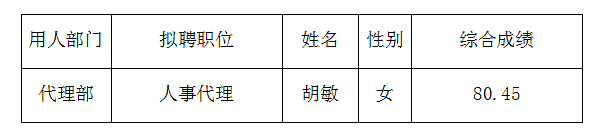 